Applicant InformationDate of birth:  _______________________________________________Current occupation:  _________________________________________Current Employer: ___________________________________________Current Employer website: _____________________________________Please list your academic degrees (please attach a copy of your resume): Have you paid your 2020 ISQOLS membership dues? If no, why not? Are you a current professional in a quality-of-life related organization doing community indicators research? Please explain your answer. Please describe how the scholarship will benefit you: Deadline for submission: January 15th, 2020 Please send your completed application below to Jill Johnson at office@isqols.org 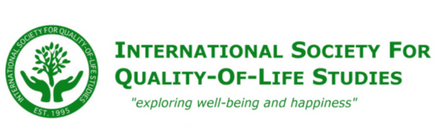 ISQOLS 2020 Certificate Program Scholarship ApplicationFull Name:Date:LastFirstM.I.Address:Street AddressApartment/Unit #Town or CityState (or Province) and CountryPostal CodePhone:Email